Financial Report, Budget, and Audit Sample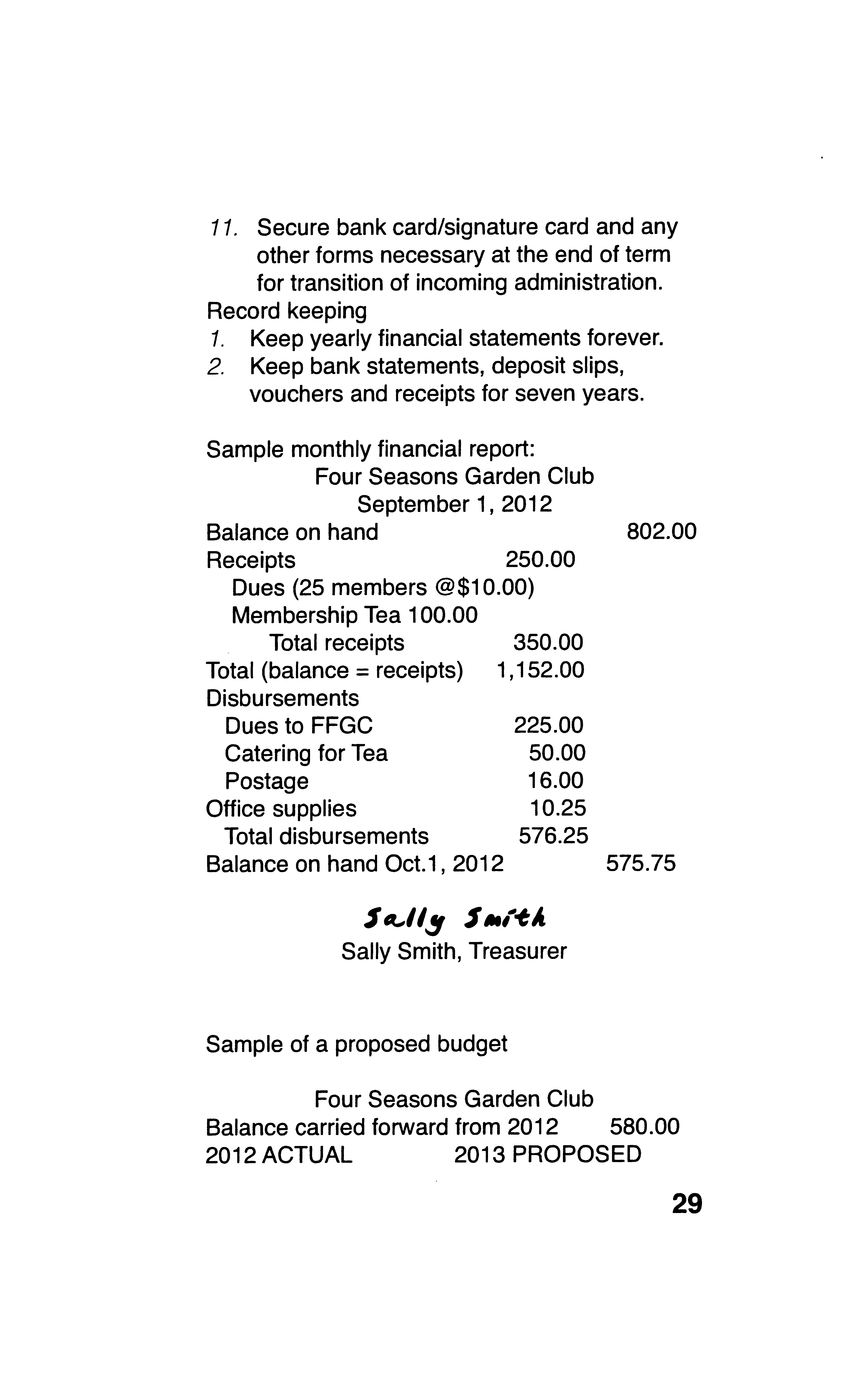 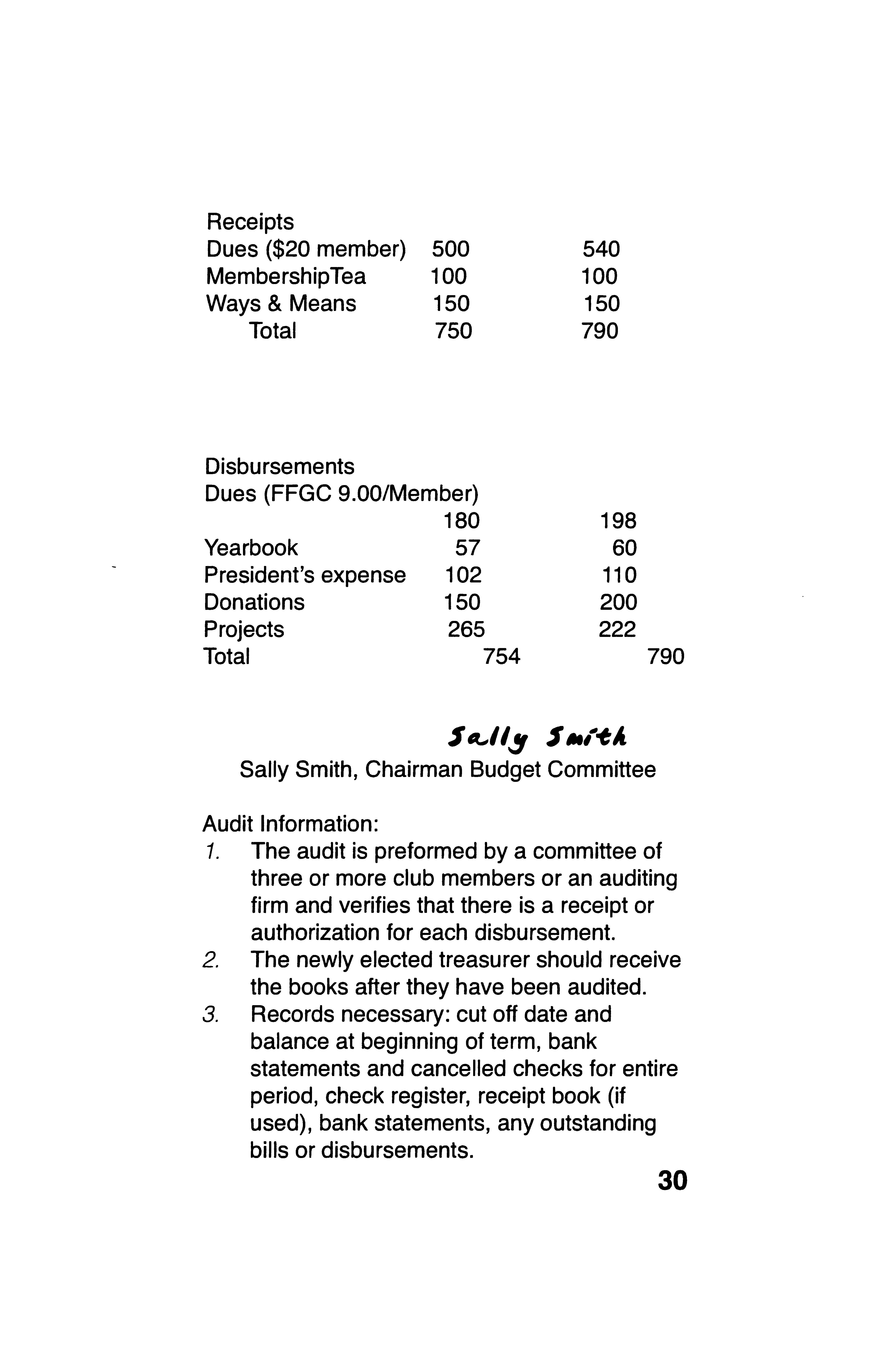 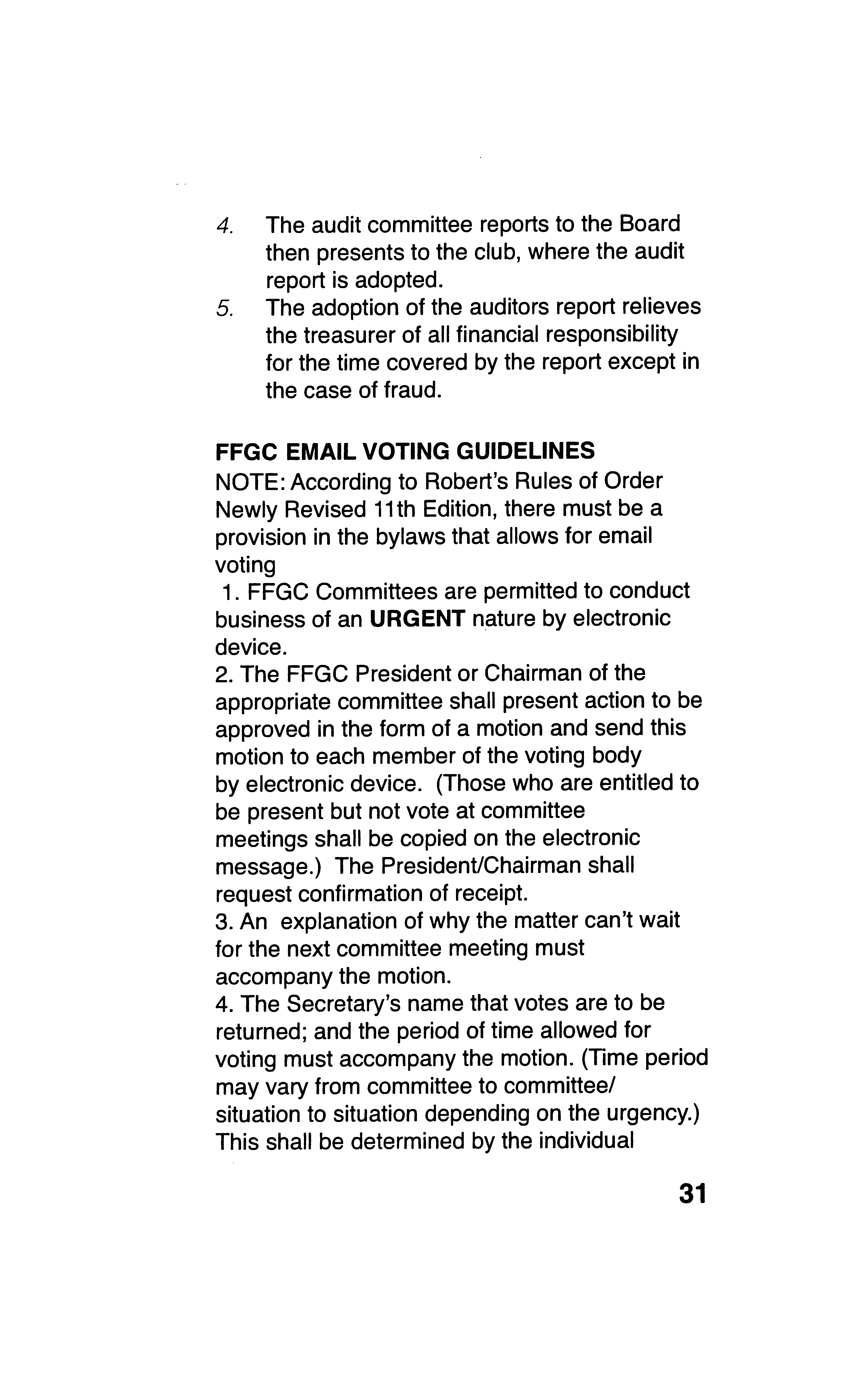 